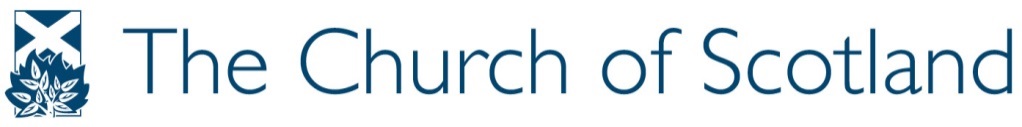 MODERATOR OF THE GENERAL ASSEMBLY 2020RECOMMENDATION FORMThis form should be used to recommend a minister, elder or deacon for consideration by the Committee to Nominate the Moderator of the General Assembly 2020. The agreement of the person recommended should be sought in advance of the submission.Completed forms should be e-mailed to staylor@churchofscotland.org.uk no later than 8 August 2019. PERSON BEING RECOMMENDEDName:Address:Phone: E-mail:*Minister/Elder/Deacon (delete as applicable)Charge/Congregation/Appointment: Church Experience - please give an outline of involvement in the life of the ChurchOther Experience - please give an outline of any other relevant employment or voluntary workPersonal Statement by the person recommended (maximum 75 words)PhotographPlease insert a digital photo of the person being recommended herePERSON MAKING THE RECOMMENDATION“I recommend the above person to be considered as Moderator of the General Assembly 2020-2021. I confirm that the person recommended has agreed to their name being put forward.”Name:				         		Date:Address:Phone:E-mail:Congregation: I recommend this person for the following reasons (maximum 75 words)